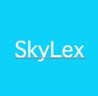 В рамках «16 ФОРУМА ПРЕДПРИНИМАТЕЛЬСТВА СИБИРИ»По адресу: г. Красноярск, ул. Авиаторов 19, МВДЦ «СИБИРЬ»19 октября с 12:30 до 14:30 ч., Конференц-зал №2, Павильон №3Пройдет семинар: «Импорт и Экспорт, новые возможности»Вход свободный, +79131931888 для связиРегистрация по ссылке: https://skylex-consulting-ltd.timepad.ru/event/588596/Ведущие семинара:Эксперт-практик ВЭД, общероссийский таможенный представитель, международный экспедитор, Старовойтова Марина.Патентный поверенный РФ, директор компании «Ярпатентъ» Дойна Яна ВалерьевнаМарина ЧанчиковаРуководитель департамента Брокер г. КрасноярскТема: «Конвертация валюты на Московской бирже: быстро, прозрачно и без лишних затрат»Официальный представитель компании «Skylex LTD» Гонконг, Китай Швецовой Алены.Для владельцев бизнеса, предпринимателей, менеджеров ВЭД, желающих в перспективе выйти на международные рынки.Встреча гостей 12:30ч, регистрация, начало 12:45ч до 14:30ч.1. «КАК ПОСТРОИТЬ СХЕМУ ИМПОРТА&ЭКСПОРТА, ОПТИМИЗИРОВАТЬ ЗАТРАТЫ»2. «РЕГИСТРАЦИЯ БРЕНДА; НЕОБХОДИМОСТЬ ИЛИ РОСКОШЬ?»3. «КОНВЕРТАЦИЯ ВАЛЮТЫ, ПРОЗРАЧНО БЕЗ ЛИШНИХ ЗАТРАТ» 4. «НОВЫЕ ВОЗМОЖНОСТИ С КОМПАНИЕЙ SKYLEX. ЭТАПЫ ПОДГОТОВКИ ПРОДУКТА НА ЭКСПОРТ»До встречи на семинаре!Связаться с организаторами, +7(913) 193 18 88